Extension Activity – Who Am I?Create a mind map of all the different roles that make you, you!Write down your answers and illustrate them.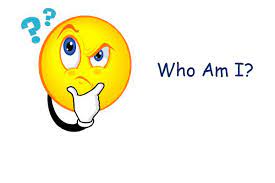 